ПОЗДРАВЛЯЕМ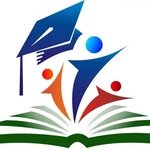 победителей и призеров районной конференции научного общества учащихся (НОУ) «Эврика» в 2021-2022 учебном году27 участников – учеников 9-11 Диплом 1 степени – 12 учениковДиплом 2 степени – 9 учениковДиплом 3 степени – 6 учеников№п/пСекцияФИО участникаКлассРезультат участияФИО педагога-наставника1Страноведение ВеликобританииСевастьянова Есения9б1 местоКомшина М.В2Информационные системыАнтипин Андрей9в1 местоМосквичева А.Н.3ПрограммированиеМаркичев Роман9б1 местоМосквичева А.Н.4Нормальная физиологияВизгалова Алина9б1 местоБирюкова С.В.5Физиология человека и животныхКривенкова Юлия9в1 местоБирюкова С.В.6Экология и здоровьеПавлов Тимофей9а1 местоБирюкова С.В.7Прикладная математика Коротяев Никита10б1 местоНикулина С.И.8Неорганическая химияМартьянычева Ксения9б1 местоСизова А.Е.9Органическая химияКузнецов Никита9б1 местоСизова А.Е.10Экологическая химияПалов Тимофей9а1 местоСизова А.Е.11ТехнологияАсютин Алексей9в1 местоГалатонова Т.Е.12СтроительствоБогов Александр9в1 местоГалатонова Т.Е.13Истоки и актуальные проблемы отечественного и зарубежного переводоведенияСоборнова Екатерина9а2 местоКрылова М.А., Халетова Е.В..14Журналистика, реклама и PRБурмистрова Дарья9б2 местоСафронова Е.Н.15Языкознание Лесик Виктория9в2 местоМельникова Н.А.16Зарубежная литератураКвасникова Юлия9а2 местоКрылова М.А.17ОбществознаниеТабунина Елизавета9б2 местоЩербакова Н.В.18Медицинская биология и генетикаПетрушина Анна9б2 местоБирюкова С.В.19УрбоэкологияМошенцова Алина9а2 местоБирюкова С.В.20ЗоологияКрайнова  Екатерина9б2 местоБирюкова С.В.21Физика (Механика)Дементьев Леонид10б2 местоПрохорова Л.М.22Страноведение СШАСоловьева Елизавета11а3 местоБелянкова Н.Н.23Межкультурная коммуникация и всемирная литератураСадовникова Ольга10а3 местоБелянкова Н.Н.24ЛитературоведениеДоронина Виктория9в3 местоМельникова Н.А.25Физиология человека и животныхДунаева Елизавета9б3 местоБирюкова С.В.26Физика (Механика)Карамышева Мария9в3 местоПрохорова Л.М.27Международная экономикаСмоголева Ксения9а3 местоТерехова Н.В.